【第３回北支部新人症例発表会への参加登録】第3回大阪北支部新人症例発表会が、2023年2月26日（日）9：00〜13：00にWEB開催されることとなりました。参加費は無料です。参加受付期間　2022年12月12日 (月)〜2022年2月15日（水）12：00まで内容：症例報告（運動器・神経・内部障害・生活環境支援）今回の新人症例発表会では演題申し込みが54演題となっております。参加は参加受付期間内に下記のフォームまたはアドレスから申し込みをよろしくおねがいします。※事前登録制となります。演者、座長、一般参加（聴講者）の方のいずれも事前登録を必ずお願いします。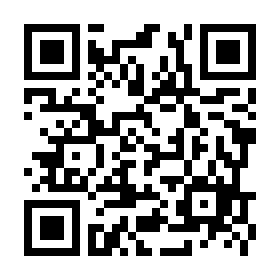 https://forms.gle/zv1hWCtMEPyKpX5FA web開催サイト（ZOOM）にログインするためのURL及びID・パスワードはご登録いただいたメールアドレスへ、開催1週間前を目途に送られます。※案内のメールが迷惑メールとして受信される可能性があります。当日までにID/パスワードが送信されなかった場合は下記に記載されている【参加に関するお問い合わせ】のメールアドレスからご連絡をください。たくさんのご参加をお待ちしております。【発表会全般に関するお問い合わせ】準備委員長　伊東 憂郁（大阪府済生会茨木病院）　ibaraki.itou.pt@gmail.com【参加に関するお問い合わせ】広報局長　近田 昌史（彩都リハビリテーション病院）　chikata226kouhou@gmail.com